Stoke Green Cricket Club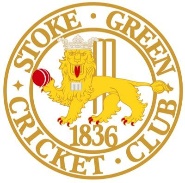 Membership Application 2022Forename:					Surname:Age:						D.o.B:Address:Town:						County:Post Code:Contact Telephone Number:E-Mail:Any change of circumstances must be notified to the Membership SecretaryAll members are required to register on www.stokegreencc.co.uk to be eligible for selection.Full playing membership gives you full social membership, access to our training facilities and coaching times, but does not guarantee cricket every weekend. However, we try to be as fair as possible with selection. Payment before 31st May will reduce membership by £10. Junior membership gives all 21 years and under as of 31/08/22 social and playing membership.Youth membership gives all 16 years and under as of 31/08/22 social and playing membership.Social membership gives access to our social facilities.All applications are subject to committee approval. Please note any injuries arising from involvement from training or matches or through abuse of club facilities or equipment cannot be the responsibility of the club.Declaration: I have resided in the British Isles for 2 years continuously during the last 4 years and eligible to hold a passport, which entitles me to reside in the British Isles.Stoke Green Cricket Club follows the ECB’s Safe Hands, Diversity and Inclusion policies, copies of which can be found on the youth members notice board.Signed:							Date:Completed forms to be submitted to the Membership SecretaryFor Club Use Only:NominatedSeconded	Accepted		RefusedChairmanFull Playing Membership £150.00 per Annum – Payment before 31st May 2022 will reduce membership by £20.00Junior Playing Membership 21 Years or Under as at 31st August 2022 £100.00 Per AnnumYouth Playing Membership 16 Years or Under as at 31st August 2022 £80.00 Per Annum (Youth Membership Form required)Social Membership £10.00 per Annum